Tiltaksvifte Kvam herad for oppvekst, helse og kulturDet skal vera godt og trygt for barn, unge og familiar å leva i Kvam, og det er viktig at me som arbeider i heradet, tilbyr tverrfaglege og heilskaplege tenester slik at den enkelte raskt kan få hjelp. For å få dette til, må dei tilsette kjenna til tilgjengelege tenester og vita når, kvar og på kva måte dei kan søka råd, rettleiing og samarbeid i konkrete saker. Denne tiltaksvifta er laga for å gje ei samla oversikt over tverrfaglege møteplassar og tiltak for barn og unge i Kvam. Tiltaksvifta femnar først og fremst over tiltak og tilbod i kommunal regi, men det er også teke med tiltak og tilbod i regi av spesialisthelsetenesta, frivillig sektor og andre.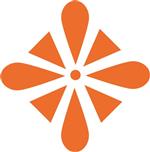 Føremålet med å laga ei slik oversikt er å gjera det enklare for foreldre og føresette, tilsette i barnehage og skule, hjelpetenestene og andre aktørar å finna ut kva tilbod som finst i Kvam. Lista skildrar kva aktørar som tilbyr dei ulike tiltaka. Så langt som råd er det også nemnt korleis ein kan gå fram for å søkja eller få vedtak om dei ulike tiltaka, og korleis ein kjem i kontakt. Tiltaksvifta er bygd opp slik:Del 1 er ei opplisting av tiltak og tilbod til barn og unge i Kvam herad for aldersgruppene svangerskap, spedbarn, småbarn og ungdomsgruppa.Del 2 inneheld ei skildring av tverrfaglege samarbeidsarenaer, både faste møtepunkt og møte som kan verta oppretta rundt enkeltbarn eller -ungdomar.Del 3 er ei ikkje utfyllande oversikt over tilbod i frivillig sektor og tilbod frå andre regionale og nasjonale aktørar. Tiltaksvifta skal reviderast kvart år. Ansvaret for det har ???? 1 Kommunale tiltak og tilbod 2 Skildring av tverrfaglege samarbeidsarenaer  Ansvarsgrupper Ansvarsgrupper skal sikra at barn og unge med samansett hjelpebehov får eit koordinert og heilskapleg tilbod, som er individuelt tilpassa. Ein av medlemene i gruppa har ansvar for å kalla inn til og leia møta, og syta for at det vert skrive referat. Det er vanleg med 2-3 møte i året. Tema og aktuell problematikk avgjer kven som stiller i møta. Kontakt: …Individuell plan med koordinatorPersonar med behov for langvarige og koordinerte helse- og omsorgstenester, tenester frå barnevernet eller NAV, har rett til å få utarbeida individuell plan, IP. Individuell plan er både eit planleggingsdokument og ein strukturert samarbeidsprosess. Brukaren sine mål, ressursar og behov er grunnlaget for tiltaka. Koordinator skal sikra framdrifta i planen.Førespurnad om individuell plan (PDF, 20 kB). SJEKK UT KORLEIS DETTE BØR LENKJASTKontakt: Tenestekontoret for helse og omsorg, leiar Ingegjerd Pedersen, 56553000KoordinatorPersonar med behov for langvarige og koordinerte tenester, har rett til ein koordinator, uavhengig om han eller ho ynskjer individuell plan. Koordinatoren skal syta for god oppfølging og sikra tverrfagleg samordning av tenestetilbodet. Søknad om helse- og omsorgstenester. Kontakt: Tenestekontoret for helse og omsorg, leiar Ingegjerd Pedersen, 56553000Tverrfagleg team – slik eg ønsker meg det frå skuleåret 2021/2022Kvar skule har tverrfagleg team med sett saman av leiinga ved skulen, ressurspersonar for BTI ved skulen, miljøterapeut, skulehelsetenesta, barnevernet, politiet, utekontakten og ROP. Opplæring i BTI-modellen, bruk av Stafettloggen og drøfting av case med utgangspunkt i handlingsrettleiar er gjennomgåande tema i tverrfagleg team. Tverrfagleg team har 2-3 møte i halvåret. Alle tenestene som deltek i tverrfagleg team, kan melda inn saker. Enkeltsaker vert drøfta etter samtykke frå føresette og føresette vert oppmoda om å delta i drøftinga. Konsultasjonsteam om vald og seksuelle overgrepKommunen har eit tverretatleg konsultasjonsteam som er eit lågterskeltilbod der fagfolk og privatpersonar kan kontakta teamet når dei er uroa for om eit barn kan vera utsett for overgrep. Dei som har uro for eit barn, kan vera tilsette i barnevern, lærarar, barnehagetilsette, helsepersonell, tannhelsetenesta, eller andre fagfolk som møter barn. Også privatpersonar kan ta kontakt. Dei kan då få rettleiing om korleis ein kan gå fram for å avklara situasjonen. Alle saker vert lagt fram anonymt i teamet. Kontakt: konsultasjonsteamet@kvam.kommune.no. Mari Arnesen Rake, marare@kvam.kommune.no, telefon 468 93 723.Psykososialt kriseteam (er dette det same som kriseteam?)Tekst tekst tekst eg veit ikkje kven som er med her eller nett kva dei gjerNettverksmøte om enkeltbarnEit nettverksmøte er eit møte for å drøfta utfordringar eller uro knytt til utviklinga til eit barn eller ein ungdom, og der ein treng innsikt frå ulike fagfelt. Samtykke frå foreldre/føresette er ein føresetnad for at ulike aktørar kan utveksla informasjon om barn og unge. Det vert kalla inn til møte etter avtale med foreldre føresette, og i dei alle fleste tilfella vil det vera naturleg at føresette og eventuelt ungdomen sjølv deltek. Ein sjeldan gong vil samarbeidsaktørane møtast utan at føresette deltek. Då skal dette avklarast i forkant av møtet, og føremålet med møtet vil vera å avklara kva tenester som skal bidra, og avklara ansvarsforhold. Samarbeidsmøta er skildra på nivå 2 og 3 i BTI-handlingsrettleiaren (lenke).Kontakt: Barnehagen/skulen der barnet/ungdomen gårBetre tverrfagleg innsats for barn og unge i Kvam - BTIAlle barn i Kvam skal ha ein trygg og god oppvekst. Nokre gonger treng barn og unge litt ekstra merksemd og oppfølging. Då er det viktig å vita korleis ein skal gå fram for å avdekka om det er barn og unge som me er uroa for, og korleis ein skal gå fram for å gje den hjelpa som trengst. Dette er viktig kunnskap for barn, ungdom, vaksne og tilsette. I Kvam herad arbeider me med ein tidleg og tverrfagleg innsats for barn og unge. «Betre tverrfagleg innsats for barn og unge i Kvam – BTI» er ei overordna samlenemning for alt det arbeidet som vert gjort på dette området. BTI-arbeidet skal hjelpa til slik at barn, unge, vaksne og tilsette har den kunnskapen dei treng for å gje hjelp tidlegast mogleg. Ein skal også leggja til rette for at det finst system og verktøy som er lett tilgjengelege og gjer at ein avdekker uro raskt og kan følga opp barn og unge på best mogleg måte. Det er utarbeidd ein handlingsrettleiar for dette arbeidet, der alle aktuelle verktøy er linka opp. Denne finn du her: kvam.betreinnsats.noKontakt: Prosjektleiar Ingunn Hildonen Teigland, 482768133 Tilbod i frivillig sektor og andre Barnas representant i plan- og byggesak i Kvam heradBarnas representant i plan- og byggesak i Kvam heradKven er me?Oppvekstsjef Astrid-Anett Steine er barnas representant i plan- og byggesakKva tilbyr me?Bidra til at barn og unges interesser skal verta synlige og tekne omsyn til i all plan- og byggesakshandsamling, på eit tidleg tidspunkt. Målgruppe Vera ein representant for barn og unge i plan- og byggesaker på administrativt og politisk nivå. Korleis koma i kontakt med oss?Kontaktinfo AAS?Eller via ungdomsrådet?Aktuelle dokumenthttps://www.regjeringen.no/no/dokumenter/veileder-om-barn-og-unge-i-plan-og-byggesak/id2772463/ BarnevernstenestaBarnevernstenestaKven er me?Barnevernspedagogar og sosionomar med samla kompetanse om åtferd, psykisk helse, nettverksarbeid, sosialt arbeid og barnevern.Kva tilbyr me?Barnevernstenesta skal sikra at barn og unge som har det vanskeleg, skal få den hjelpa og omsorga dei treng til rett tid. Barnevernstenesta har plikt til å hjelpa barn og unge som er i akutt vanskelege situasjonar, men arbeider i stor grad langsiktig med førebyggande verksemd, samarbeid med andre tenester og tiltak for å støtta familiar. Målgruppe Barn og unge 1-23 år og familiane deira. Korleis koma i kontakt med oss?Alle kan kontakta barnevernstenesta om uro for eit barn. Privatpersonar har eit moralsk ansvar for å melda frå, offentleg tilsette ei juridisk plikt gjennom meldeplikta. Er du usikker på om du vil melda uro, kan du ringa og drøfta uroa med barnevernstenesta. Dette kan skje anonymt. Sentralbord Barnevernstenesta i Kvam: 56553050 (mån-fre 9-15)Barnevernsvakt utanfor opningstidene: 55361180Meldeskjema: LENKE TIL HEIMESIDAAktuelle dokumenthttps://lovdata.no/dokument/NL/lov/1992-07-17-100 MELDESKJEMA ..BiblioteketBiblioteketKven er me?Biblioteket er ein stad for å lesa og låna bøker, tidsskrift, aviser og andre trykte og digitale medium, og ein viktig arena for samfunnsdebatt, læring og kulturopplevingar. Hovudbiblioteket er i Norheimsund, og det er filialar i Ålvik og Strandebarm. Kva tilbyr me?Biblioteket har som hovudoppgåve å formidla gratis litteratur, i tillegg til å vera ein møtestad for debatt og diskusjon. Tenesta er gratis.Målgruppe Alle som er i Kvam herad.Korleis koma i kontakt med oss?Leiar for bibliotek, Ragna Helene Soldal, 56551799Aktuelle dokumentBIBLIOTEKLOVBIBLIOETKPLAN KVAMDet er mitt val – program for psykososialt arbeid i skule og barnehageDet er mitt val – program for psykososialt arbeid i skule og barnehageKven er me?Kva tilbyr me?Målgruppe Korleis koma i kontakt med oss?Aktuelle dokumentErgo- og fysioterapitenesta (Dela opp i to?) – Må uansett kortastErgo- og fysioterapitenesta (Dela opp i to?) – Må uansett kortastKven er me?Rehabiliteringsteneste for barn og unge 0-19 år. Barnefysioterapeutane gjev tilbod om førebyggjande og  kurative tenester. Ergoterapeutane gjev hjelp til tilrettelegging og hjelpemiddel i kvardagen. Ergo- og fysioterapeutane arbeider etter felles prioriteringar. Kva tilbyr me?Ergoterapeuten gjev tilbod om:kartlegging, vurdering og tiltaktrening og tilrettelegging i daglege aktivitetarvurdering av behov for hjelpemiddel, søknad om hjelpemiddel og gje opplæring i bruk av desse. rettleiing og tilpassing av omgjevnader med universell utforming og velferdsteknologiBarnefysioterapeutane gjev tilbod om:undersøking og testingbehandling, rettleiing og oppfølgingtilrettelegging for aktivitet og sosial deltakinghjelp til å søkje hjelpemiddel, tilpasse og gje opplæring i bruk av desse. førebyggjande oppgåver: helsestasjonsgruppe for foreldre med barn ( ca 4 månader ), føredrag og prosjektarbeid ma.rettleiing av pårørandeMålgruppe Barn og unge med nedsett funksjonsevne eller redusert evne til å meistra kvardagen.Korleis koma i kontakt med oss?Kommuneergoterapeut Hege Dale 56558608Leiar for ergo- og fysioterapitenesta Torild Kveberg 56553862Besøksadresse Grovagjelet 16 (KFL-bygget)Aktuelle dokumentTILVISINGSDOKUMENT BEGGEFamiliesenteretFamiliesenteretKven er me?Familierettleiarar, familieteraueut, psykolog og utekontaktar. Kva tilbyr me?Me tilbyr lett tilgjengeleg hjelp til barn, ungdom og foreldre som har ulike utfordringar i livet. Dette kan til dømes vera uro kring barn og unge si psykiske helse, utvikling og trivsel, vanskar i familien, alvorlege hendingar i familien. Døme på oppfølging, kan vera råd og rettleiing til foreldre, familiesamtalar, samtalar med barn og ungdom, visa veg og samarbeida med andre tenester og tilbod.Målgruppe Barn, ungdom, foreldre. Barn og ungdom kan også få hjelp som pårørande. Korleis koma i kontakt med oss?Me ser gjerna at familien har vore i kontakt med barnehage/skule og/eller lege/helsesjukepleiar først, men det er også mogleg å ta kontakt direkte:Leiar: Anna Mo-BjørkelundTelefon: 56553054Aktuelle dokumentKONTAKTSKJEMAFlyktningtenesta NAVFlyktningtenesta NAVKven er me?Programrådgjevarar knytt til flyktningtenesta ved NAVKva tilbyr me?Hjelp til busetnad av flyktningar, og å få vaksne flyktningar i utdanning og jobb.Målgruppe Flyktningar frå busetnadsdato og fem år fram. Korleis koma i kontakt med oss?Fagleiar for flyktningtenesta …Aktuelle dokumentForeldrerådets arbeidsutval for barnehage og grunnskule (FAU)Foreldrerådets arbeidsutval for barnehage og grunnskule (FAU)Kven er me?Foreldrerepresentantar Kva tilbyr me?FAU skal jobba for å skapa godt samarbeid mellom heim og skule, sørga for at alle elevane trivest, og skapa kontakt melom skulen og lokalsamfunnet. Målgruppe FAU representerer foreldrerådet. Foreldrerådet er alle foreldra på skulen. Korleis koma i kontakt med oss?Sjå oversikt over heim-skule-samarbeid på heimesidene til skulane for kontaktinfo.Aktuelle dokumenthttps://www.fug.no/foreldreraad-og-fau.462836.no.htmlForeldrestøtte i gruppe (Delast opp i enkelttiltak?)Foreldrestøtte i gruppe (Delast opp i enkelttiltak?)Kven er me?Foreldrekurs i regi av familiesenteret. Prosjekt 2020-2021. Kva tilbyr me?Kurs som skal støtta foreldre i foreldrerolla. Målgruppe Foreldrekurset “Ver med meg”  for alle foreldre i barnehaganeForeldrekurset COS-P (tryggheitssirkelen) er for alle førstegongsfødandeForeldrekursa “Ver med meg” og “Emosjonsfokusert ferdigheitstrening for foreldre” er i grupper.Korleis koma i kontakt med oss?Prosjektleiar Tone Flotve, telefon 56553000/90933517, tonflo@kvam.kommune.noAktuelle dokumentFritidskortetFritidskortetKven er me?Ei ordning for å få fleire barn og unge til å delta i fritidsaktivitetar over tid. Kva tilbyr me?Fritidskortet gjev barn og unge 900 kroner per halvår til å betala medlemskontingent for faste, organiserte fritidsaktivitetar.Målgruppe Alle mellom 6 og 18 år i KvamKorleis koma i kontakt med oss?www.kvam.friskus.comprosjektleiar Kristin Lundblad 90058018Aktuelle dokumentFritid med assistanse (støttekontakt, treningskontakt)Fritid med assistanse (støttekontakt, treningskontakt)Kven er me?Ein støttekontakt eller treningskontakt har vanlegvis inga spesiell fagleg bakgrunn, men er interessert i å hjelpa, og får rettleiing frå fagfolk.Kva tilbyr me?Ein støttekontakt tilbyr blant anna sosialt samvær og følgje til ulike fritids- og treningsaktivitetar. Hjelpa vert gjeven ut frå kva behov den enkelte har. Støttekontakt/treningskontakt kan gjevast på to måtar:Individuell støttekontaktDeltaking i aktivitetsgruppeMålgruppe Barn og unge som treng hjelp for å kunna ha ei meiningsfull fritid.Korleis koma i kontakt med oss?Støttekontakt og/eller treningskontakt vert tilvist av tenestekontoret for helse og omsorg.Leiar: Ingegjerd PedersenSentralbord: 56553000Aktuelle dokumentSøknad om helse- og omsorgstenester --- skjema…Helsestasjonen for ungdomHelsestasjonen for ungdomKven er me?Helsesjukepleiarar og legeKva tilbyr me?Gratis tilbod om helsetenester. Du kan snakka om emne som opptek deg. Målgruppe Ungdom i Kva 13-20 årKorleis koma i kontakt med oss?Me har ope kvar torsdag 14.30 til 16.30. Norheimsund helsestasjon, Sandvenhagen 35. Du treng ikkje bestilla time på førehand. Aktuelle dokumenthttps://www.helsedirektoratet.no/retningslinjer/helsestasjons-og-skolehelsetjenesten HelsestasjonstenestaHelsestasjonstenestaKven er me?Helsesjukepleiarar er sjukepleiarar med vidareutdanning i helsefremjande og førebyggande sjukepleie. Det er også ein lege knytt til helsestasjonen. Kva tilbyr me?Konkrete tilbod er mellom anna:Samarbeid med jordmor ved fødsel/barselHelsekonsultasjonar Rådgjeving og rettleiingBarnevaksinasjonsprogram ForeldrerettleiingTilvisingar Kontakt med aktuelle samarbeidspartnerar Målgruppe Barn og unge i alderen 0 til skulestart, med foreldreKorleis koma i kontakt med oss?Helsestasjonen får melding om alle nyfødde frå fødeavdelinga. Helsesjukepleiar tek kontakt og tilbyr heimebesøk innan ti dagar etter fødselen. Det er viktig at nyinnflytta sjølve tek kontakt med helsestasjonen. Ta kontakt med helsesjukepleiar i bygda di LENKE TIL HEIMESIDA eller leiar for helsestasjon- og skulehelsetenesta, Torill Høyland, 91711245Aktuelle dokumentHjelpemiddelformidlingHjelpemiddelformidlingKven er me?Ergoterapeut og servicemedarbeidar som vidlikeheld og leverer ut tekniske hjelpemiddel. Kvam hjelpemiddelsentral ligg på Toloheimen i Norheimsund. Kva tilbyr me?Kvam hjelpemiddellager låner ut tekniske hjelpemiddel til personar med mellombelse behov. Me leverer også ut hjelpemiddel til varig utlån til dei som har vedtak frå NAV Hjelpemiddelsentralen i Vestland. Kompenserande hjelpemiddel i skulen (som eigen pc og skrivestøtteprogram) vert tildelt gjennom søknad til NAV hjelpemiddelsentralen. Målgruppe Personar som etter ei fagleg vurdering treng hjelpemiddel for å klara seg i kvardagen. Korleis koma i kontakt med oss?Kontakt via fysioterapeut eller ergoterapeut, eller direkte: KVA VIL VERA RETT KONMTAKTINFO HER??Søknad NAV hjelpemiddelsentralenhttps://www.nav.no/no/person/hjelpemidler/hva-har-du-vansker-med Aktuelle dokumentKommunelogopedKommunelogopedKven er me?Logoped knytt til PPTKva tilbyr me?Rettleia foreldre eller personalet i barnehage og skule.Gje barnet direkte trening på bakgrunn av logopedisk utgreiing. Hjelpa kan gjevast heime, på skulen/ i barnehagen eller hjå logopeden.Gje lågterskeltilbod på opp til 10 timar etter vurderingssamtale med logopedMålgruppe Barn og unge 0-16 år som har vanskar med uttale/språklydar, taleflyt og/eller stemme. Korleis koma i kontakt med oss?PPT-tenesta har faste kontaktpersonar i skular og barnehagar. I tillegg kan føresette ta direkte kontakt med PPT.Leiar for PPT: Gunvor UlltangSentralbord 56553050E-post: ---Aktuelle dokumentTilvisingsskjema ….Kommunepsykolog (skal denne stå som eigen?)Kommunepsykolog (skal denne stå som eigen?)Kven er me?Psykolog knytt til familiesenteretKva tilbyr me?Lågterskeltilbod om psykolog for foreldre, barn og unge, utan lang ventetid og tunge tilvisingsrundar. Kommunepsykolog kan vurdera behov for meir omfattande hjelp hos andre hjelpetenester som BUP og PPT.Målgruppe Barn og unge 0-16 årKorleis koma i kontakt med oss?Det er ynskeleg at familien har vore i med barnehage/skule og/eller lege/helsesjukepleiar først. I tillegg kan ein ta direkte kontakt med familiesenteret:Leiar for familiesenteret og kommunepsykolog: Anna Mo-BjørkelundTelefon: 56553064Aktuelle dokumentKontaktskjema … Miljøterapeutar i skulenMiljøterapeutar i skulenKven er me?Tilsette i skulane med sosialfagleg utdanning. Kva tilbyr me?Sosialfagleg arbeidMålgruppe Elevar på skulen, føresette.Korleis koma i kontakt med oss?Ta kontakt med den enkelte skulen for nærare detaljar.Strandebarm:Tørvikbygd:Norheimsund:Kvam: Ålvik: Aktuelle dokumentPedagogisk psykologisk teneste – PPT        MÅ KORTASTPedagogisk psykologisk teneste – PPT        MÅ KORTASTKven er me?PP-tenesta har fagpersonar med brei bakgrunn og erfaring innan barnehage og grunnskule. PP-tenesta samarbeider med skulane, barnehagane, kompetansegrupper som helsesjukepleiarar, barnevern, spesialisthelsetenester, statleg pedagogisk støttesystem og habiliteringstenester. Kva tilbyr me?PPT arbeider innan to hovudområde:1. Hjelpa skulen og barnehagen i arbeidet med kompetanseutvikling og organisasjonsutvikling (systemarbeid)PPT har ein fast kontaktperson ved alle barnehagar og skular. PPT deltek i tverrfagleg team, støttekoordinatormøte og støttesystemmøte, etter møteplan. Systemarbeidet skal hjelpa til med å legga forholda betre til rette for barn med særlege behov, og å skapa gode læringsmiljø og relasjonar der alle barn og unge kan vera trygge og utvikla seg. 2. Utarbeida sakkunnig vurdering (individarbeid)PP-tenesta lagar sakkunnig vurdering av enkeltelevar der opplæringslova krev det. Barn kan ha individuell rett til spesialundervisning, til spesialpedagogisk hjelp, utsett skulestart, tidleg skulestart, fritak frå opplæringsplikt, punktskrift, teiknspråk og alternativ og supplerande kommunikasjon. PP-tenesta kartlegg, greier ut og utarbeider også sakkunnig vurdering av behov for spesialundervisning for vaksne.Målgruppe Barnehagar og skular, barn i aldersgruppa 0-16 år.Vaksenopplæringa og vaksne som treng utgreiing av lærevanskar og vurdering av behov for spesialundervising. Korleis koma i kontakt med oss?PP-tenesta har faste kontaktpersonar i skular og barnehagar i Kvam. I tillegg kan føresette ta direkte kontakt med PPT. Leiar for PPT: Gunvor UlltangSentralbord 56553050E-post: ---Aktuelle dokumentTilvisingsskjema ….Rus og psykisk helse (ROP)Rus og psykisk helse (ROP)Kven er me?Avdelinga er ei breitt samansett faggruppe av kommunepsykolog, psykiatriske sjukepleiarar, ruskonsulentar og miljøterapeutar Kva tilbyr me?Personleg oppfølging og samtalar, gruppetilbod og kurs, samarbeid med fastlege og andre hjelpeinstansar og andre typar oppfølging.Oppfølging av barn og unge med foreldre eller søsken med psykisk sjukdom eller rusmiddelavhengigheit. Målgruppe Vaksne med ei psykisk liding eller dobbeltdiagnose innan psykisk helse og rus, og deira pårørande. Korleis koma i kontakt med oss?Leiar avdeling rus og psykisk helse Anne Merete Flekstad Vik, telefon 976 03 130Aktuelle dokumenthttps://ungeparorende.no/Samarbeidsutvalet (SU)Samarbeidsutvalet (SU)Kven er me?Elevane, foreldra, dei tilsette (både undervisningstilsette og andre tilsette) og to representantar frå kommunen, der rektor er den eine. Foreldrerepresentantane skal vera frå FAU.Kva tilbyr me?SU er eit rådgjevande organ utan vedtaksmynde, medrett til å uttala seg i alle saker som gjeld skulen.Målgruppe Elevar i grunnskulen, foreldre, lærarar, tilsette og representantar frå kommunen.Korleis koma i kontakt med oss?I Kvam er SU også SMU. Sjå oversikt over heim-skule-samarbeid på heimesidene til skulane for kontaktinfo.Aktuelle dokumenthttps://www.fug.no/samarbeidsutvalg-su-driftsstyre-ds.462837.no.html SkulehelsetenestaSkulehelsetenestaKven er me?Helsesjukepleiarar er sjukepleiarar med vidareutdanning i helsefremjande og førebyggande sjukepleie. Det er også ein lege knytt til skulehelsetenesta.Kva tilbyr me?Me fremjar fysisk og psykisk helse, og vil førebyggja sjukdom, skade og sosiale problem. Dette kan mellom anna skje ved: Å koma innom i skuletidaIndividuelle konsultasjonar i 1. og 8. klasseSamtalar Undervisning Foreldrerettleiing Barnevaksinasjonsprogram Målgruppe Alle elevar i grunnskule og vidaregåande skuleKorleis koma i kontakt med oss?Helsesjukepleiar er på skulane på faste dagar. Ta direkte kontakt med skulen. LENKE HEIMESIDA, eller leiar for helsestasjon- og skulehelsetenesta, Torill Høyland, 91711245.Aktuelle dokumenthttps://www.helsedirektoratet.no/retningslinjer/helsestasjons-og-skolehelsetjenesten Skulemiljøutvalet (SMU)Skulemiljøutvalet (SMU)Kven er me?Elevane, foreldra, dei tilsette, skuleleiinga og kommunen skal vera representerte i SMU, og foreldra skal vera i fleirtal. Samarbeidsutvalet ved skulen kan også vera skulemiljøutval, men då må det utnemnast så mange representantar frå elevane og foreldra, at dei er i fleirtal. Kva tilbyr me?Skulemiljøutvalet har rett til all dokumentasjon som gjeld det systematiske arbeidet for eit trygt og godt skulemiljø og har rett til å uttala seg om saker som er viktige for skulemiljøet. SMU kan koma med framlegg til tiltak.Målgruppe Elevar i grunnskulen, foreldre, lærarar, tilsette og representantar frå kommunen.Korleis koma i kontakt med oss?I Kvam er SU også SMU. Sjå oversikt over heim-skule-samarbeid på heimesidene til skulane for kontaktinfo. Aktuelle dokumenthttps://www.fug.no/skolemiljoeutvalg-smu.462839.no.htmlStøttesystemet for skule (definert etter mitt hovud og hjarte)Støttesystemet for skule (definert etter mitt hovud og hjarte)Kven er me?Lærarar ved dei ulike skulane med særleg ansvar for støtteundervisning. Kvar skule har ein eller fleire støttekoordinatorar som arbeider tett med PPT om system, inkluderande læringsmiljø og kartlegging rundt enkeltelevar eller skuleklassar.  Kva tilbyr me?Lærarar i støttesystemet har eit særskilt ansvar for å gje opplæring i kompenserande hjelpemiddel, planleggja og leggja til rette for kurs i grunnleggjande ferdigheiter og fremja inkluderande undervisning i klasserommet. Målgruppe Elevar i barne- og ungdomsskulaneKorleis koma i kontakt med oss?Kontaktlærarar, støttekoordinator eller rektor ved skulenAktuelle dokumentIKKJE FERDIG Plan for støttesystemet i KvamTILTAKSOVERSIKT av denne typen: https://lillesand.bedreinnsats.no/wp-content/uploads/sites/15/2019/02/Tiltakskatalog-skole.pdf Støtteteam barnehage Støtteteam barnehage Kven er me?Tilsette ved PPT med spesialpedagogisk kompetanse. Kva tilbyr me?Råd og rettleiing til foreldre og tilsette i barnehage, om utvikling, opplæring, trivsel og tilpassing, både i enkeltsaker og på systemnivå.Målgruppe Me gjev råd og rettleiing både om barn som er tilviste PPT og som ikkje er det. Korleis koma i kontakt med oss?Foreldre kan ta direkte kontakt med oss, eller gjennom barnehagen. Me ser helst at de tek kontakt med barnehagen først, men det er ikkje eit krav.Leiar PPT Gunvor Frantzen Ulltang, telefon 56553056/91524602, epost gunull@kvam.kommune.noAktuelle dokumentIKKJE FERDIG Plan for støttesystemet i KvamTilvisingsskjema PPTUngdomsrådetUngdomsrådetKven er me?Ungdomsrådet er eit rådgjevande og lovpålagt folkevalt organ, sett saman av 9 ungdomar i alderen 13-19 år, som representerer ulike skular i Kvam. Kva tilbyr me?Ungdomsrådet arbeider for best mogleg ungdomsmiljø i Kvam. Rådet uttalar seg i saker som gjeld ungdom, og kan fremja forslag for politiske organ.Målgruppe Ungdomsrådet er eit politisk organ som representerer ungdom i Kvam.Korleis koma i kontakt med oss?Leiar 2020-2021: Eusebiu AmanalachioaiInstagram: https://www.instagram.com/kvamungdomsraadAktuelle dokumentReglement, rettleiar ….UngdomsbasenUngdomsbasenKven er me?Utekontaktane og dozerane driv ungdomsbasen. Dozerane er ungdomar som jobbar frivillig som miljøarbeidarar på basen.Kva tilbyr me?Ein uformell treffstad. På basen kan du møta andre ungdomar, spela spel og prata. Me har playstation, bilspel, airhockey, biljard og andre aktivitetar. Her vil du alltid møta ein vaksen frå utekontakten. Målgruppe Ungdomar og unge vaksne i alderen 13-20 år Korleis koma i kontakt med oss?Ungdomsbasen ligg i kjellaren på kinoen i Norheimsund, og er ope torsdagar mellom 14.30 og 20.00. Aktuelle dokumentUtekontaktenUtekontaktenKven er me?Kvam har to utekontaktar, Siriann Lillevik og Hallgeir Kjosås. Kva tilbyr me?Me er eit oppsøkande og lett tilgjengeleg tilbod for ungdom og unge vaksne. Du treff oss ute eller på ungdomsbasen.Målgruppe Ungdom og unge vaksne i alderen 13-20 år. Korleis koma i kontakt med oss?Du kan ta kontakt med oss ute for å slå av ein prat, spørja oss om ting du lurer på, fortelja oss viss noko er vanskeleg eller kjekt, eller få råd om kvar du kan søkja hjelp viss du eller andre ungdomar treng det. Utekontakten har teieplikt. Du møter oss også på ungdomsskulane og på dei vidaregåande skulane, og på facebook, instagram og snapchat. Hallgeir Kjosås: 91605119, halkjo@kvam.kommune.noSiriann Lillevik: 97728718, sirli@kvam.kommune.noAktuelle dokumentUng fritidUng fritidKven er me?Ung fritid er eit samarbeid mellom Kvam herad, Grannehjelpa og lokale frivillige lag og organisasjonar.Kva tilbyr me?Ung fritid er ulike fritidstilbod i skuleferiane. Målgruppe Tilboda er for barn og unge mellom 11 og 18, som bu i Kvam.Korleis koma i kontakt med oss?Aktivitetane vert annonserte gjennom eigne informasjonsskriv på skulene, på heimesida til Kvam, i Hordaland folkeblad og på facebook. Viss du har spørsmål eller idear til aktivitetar, ta kontakt med Grannhjelpa tlf ….. eller utekontakt Siriann Lillevik, tlf 977 28 718.Aktuelle dokumentVaksinasjonsteneste Vaksinasjonsteneste Kven er me?Helsesjukepleiarar er sjukepleiarar med vidareutdanning i helsefremjande og forebyggande sjukepleie.Kva tilbyr me?Alle vaksinasjonar utanom barnevaksinasjonsprogrammetInformasjon, råd  og rettleiingFør utanlandsreiseOppdatering av vaksinarYrkesvaksinasjonSmittevern for utsette grupperFastlegen din tilbyr ikkje vaksinasjonar.Målgruppe Alle som bur eller oppheld seg i kommunen.Korleis koma i kontakt med oss?For timebestilling …. (ulike i dei ulike bygdene?)Aktuelle dokumentBarne- og ungdomspsykiatrisk poliklinikk – BUP Voss Barne- og ungdomspsykiatrisk poliklinikk – BUP Voss Kven er me?Del av Helse Bergen. BUP er ein poliklinikk, som vil seia at barn, ungdom og foreldra deira får hjelp med psykiske vanskar. Pasientar kjem til samtalar til avtalt tid, og går heim igjen etterpå. Ingen vert lagt inn. Kva tilbyr me?BUP Voss gjev tilbod om vurdering, utgreiing og behandling av barn og ungdom med psykiske problem, etter tilvising frå fastlege, leiar for barnevernstenesta eller psykolog i PPT. BUP Voss gjev også råd og rettleiing til skular, barnehagar, helsesjukepleiarar og barnevernstenesta. Målgruppe Barn og unge 0-18 år.Korleis koma i kontakt med oss?BUP Voss held til på Voss sjukehus, Sjukehusvegen 16.Sentralbord 56 53 35 35Aktuelle dokumenthttps://helse-bergen.no/avdelinger/psykisk-helsevern/psykisk-helsevern-for-barn-og-unge/bup-voss#om-avdelingen barn og unges helsetenester … Bergen krisesenterBergen krisesenterKven er me?Eit døgnope tilbod om hjelp til personar som er utsette for vald, overgrep eller truslar om vald i nære relasjonar. Det kan vera frå tidlegare eller noverande ektefelle, sambuar eller partner, frå medlemmer i familie og slekt, frå personar i same husstand eller andre du har eit nært forhold til. Kva tilbyr me?Krisesenteret kan gje eit mellombels butilbod, hjelp til å få kontakt med andre hjelpeinstansar, råd og rettleiing. Målgruppe Krisesenteret for personar i Bergen kommune og 20 kommunar rundt, blant dei Kvam. Korleis koma i kontakt med oss?Epost: krisesenteret@bergen.kommune.noTelefon 55 30 50 50Aktuelle dokumenthttps://www.bergen.kommune.no/omkommunen/avdelinger/krisesenter-for-bergen-og-omegn Grannehjelpa  Grannehjelpa  Kven er me?Frivilligsentralen i KvamKva tilbyr me?Me koordinerer frivillige aktivitetar i heile kommunen. Døme:Ung fritidAktivitetsvenn for eldreLeksehjelp for elevar med fleirkulturell bakgrunnGjer ein annan ei beine – ulike typar hjelp, som besøk eller praktiske oppgåverMålgruppe Alle som har lyst å gjera noko for andre, og alle som treng hjelp til noko. Korleis koma i kontakt med oss?Dagleg leiar Sidsel Haugen: 901 22 688, sidsel@grannehjelpa.no Frivilligkoordinator Rut Oppedal Rasmussen: 913 66 184, rut@grannehjelpa.noTilsett i prosjekt, Helena Rykkje: 480 72 456, helena@grannehjelpa.noAktuelle dokumenthttps://grannehjelpa.no/Hardanger familievernkontor  Hardanger familievernkontor  Kven er me?Psykologar, pedagogar og sosionomar med vidareutdanning i familieterapi. Kontorstaden er Odda. Kva tilbyr me?Familievernkontoret tilbyr:ParterapiFamilieterapi og rettleiing til foreldrePliktig mekling ved samlivsbrotMålgruppe Par, foreldre, familiar og barnKorleis koma i kontakt med oss?Epost: familievernkontoret.odda@bufetat.noTelefon 466 19 150Aktuelle dokumenthttps://bufdir.no/Familie/Kontor/Odda/ Kreftkoordinator Kreftkoordinator Kven er me?Sjukepleiar med spesialisering innan kreftKva tilbyr me?Råd, rettleiing, pleie og samtale med pasientar med kreft. Vera bindeledd mellom sjukehus og kommune, og sikra godt tverrfagleg samarbeid mellom ulike hjelpetenester. Målgruppe Personar som har eller har hatt kreft, og deira pårørande eller etterlatne.  Korleis koma i kontakt med oss?Kreftkoordinator Marit Lid Marøy, 922 67 174, e-post marmar@kvam.kommune.noAktuelle dokumentKonfliktrådet VestKonfliktrådet VestKven er me?Ei statleg teneste som tilbyr mekling som metode for å løysa konfliktar. Meklarane er vanlege folk som har fått opplæring i å mekla. Kva tilbyr me?Eit alternativ til å løysa konfliktar gjennom rettsvesenet. Dialog er viktig i mekling, og at partane skal verta einige om ei løysing. Konfliktrådet er gratis, og prosessen går raskare enn ved ei rettsleg løysing. Konfliktrådet handsamar både straffbare forhold og sivile konfliktar.Målgruppe Alle, men konfliktrådet har eit særleg ansvar for unge lovbrytarar. Korleis koma i kontakt med oss?Post.vest@konfliktraadet.noTelefon 57 00 14 71Du kan melda inn sak via heimesida.Aktuelle dokumenthttps://www.konfliktraadet.no/ Mobbeombodet i VestlandMobbeombodet i VestlandKven er me?Aina Drage og Mari-Kristine Morberg er mobbeombod for barn og unge i Vestland.Kva tilbyr me?Mobbeombodet skal passa på at alle elevar i barnehage, grunnskule og vidaregåande skule har eit godt psykososialt barnehage- og skulemiljø.Målgruppe Barn i barnehagen, elever i grunnskule og vidaregåande skule, føresette og dei som jobbar i barnehage og skule.Korleis koma i kontakt med oss?Mobbeombodet er på facebook og snapchat.Telefon 513 00 333e-post mobbeombod@vlfk.noAktuelle dokumenthttps://www.vestlandfylke.no/utdanning-og-karriere/hjelp-i-skulekvardagen/mobbeombodet/ NAV NAV Kven er me?Offentleg etat som har ansvar for arbeidsmarknadstiltak, trygdeytingar og sosialhjelp.Kva tilbyr me?Økonomisk rådgjeving og gjeldsrådgjeving, ulike trygdestønader, arbeidsretta tiltak  og økonomisk sosialhjelp. Målgruppe NAV har i utganspunktet tiltak retta mot vaksneKorleis koma i kontakt med oss?Aktuelle dokumentNok Bergen (tidlegare Smiso – Støttesenter mot incest og seksuelle overgrep)Nok Bergen (tidlegare Smiso – Støttesenter mot incest og seksuelle overgrep)Kven er me?Kompetansesenter mot seksuelle overgrepKva tilbyr me?Eit tverrfagleg, gratis og lågterskel hjelpetilbod for dei som er utsette for seksuelle overgrep. Rettleiing og undervisning for skuleklassar, lærarar, helsepersonell og andre fagpersonar om seksuelle overgrep. Målgruppe Menneske som har vore utsette for seksuelle overgrep, og deira pårørande. Alle tilbod er gratis. Ein treng ikkje tilvising for å koma i kontakt med Nok Bergen. Korleis koma i kontakt med oss?Nok Bergen har hovudkontor i Bergen og filial i Norheimsund. Telefon: 55 90 49 90 Berre sms: 908 85 569E-post: post@nokbergen.noAktuelle dokumenthttps://www.nokbergen.no/Politiet i Kvam og SamnangerPolitiet i Kvam og SamnangerMålgruppe Alle innbyggjararKorleis koma i kontakt med oss?Kvam og Samnanger lensmannskontor: Naudnummer 112Telefon: 02 800 / 56 55 35 00E-post: post.vest@politiet.noAktuelle dokumentwww.politiet.noPårørendesenteret Pårørendesenteret Kven er me?Ei stifting som driv ein nettstad for alle typar pårørande. Alle rettleiarane har helse- og sosialfagleg utdanning og teieplikt. Kva tilbyr me?Kunnskap, råd og rettleiing, lokale hjelpetilbod, individuell rettleiing.Målgruppe Barn og vaksne som er pårørande til nokon som er sjuk. Korleis koma i kontakt med oss?Telefon 90 90 48 48E-post parorende@parorendesenteret.no Chat og kontaktskjema via heimesida. Aktuelle dokumenthttps://www.parorendesenteret.no/hjem 